Géométrie 14Les quadrilatères particuliers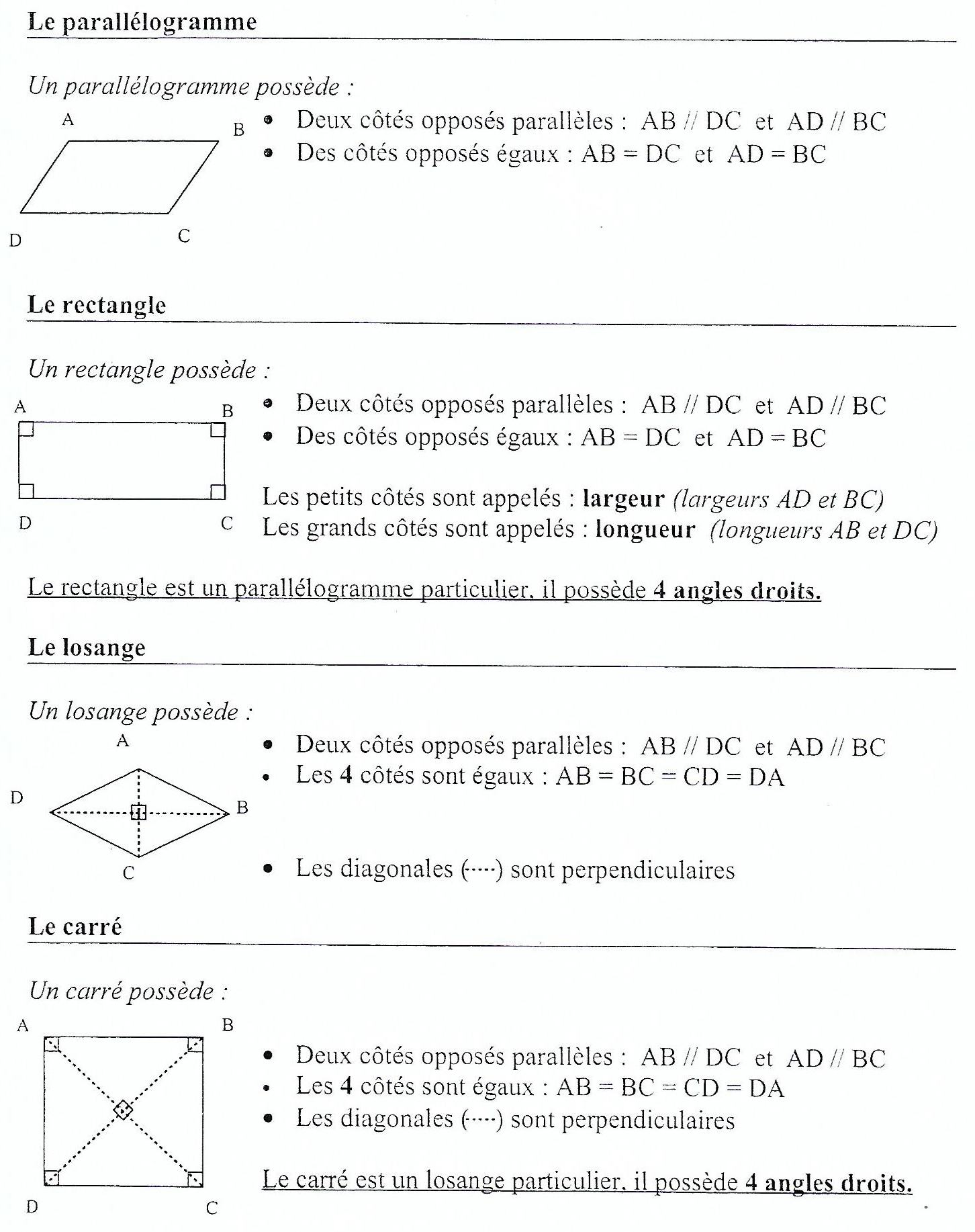 